Ukeplan 9C			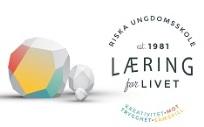 										Uke 23(U2)Ukas egenskap: AnsvarsbevissthetSosialt mål: Du tar ansvar for det du gjør både i forhold til smitteverns-reglene og andre ting, og passer på det du har og det som er rundt deg. BESKJEDER:Husk at du finner lekseplaner på: www.minskole.no/riska Chromebooken skal alltid være oppladet når du kommer på skolen!Leksehjelp tirsdager og torsdager!Ordenselever: Marthe og LeonKontakt meg hvis dere lurer på noe:      tommy.langeland@sandnes.kommune.no Lekseplan:TimeMandag 1/6Tirsdag 2/6Onsdag 3/6Torsdag 4/6Fredag 5/61FRI2.PINSEDAGMUSIKKTILVALGSFAGUteskoleMatlaging hjemme - lage nistepakke etter tallerkenmodellen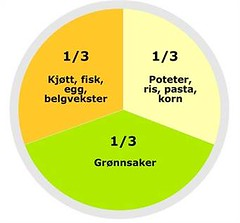 Etterpå skal dere gå til Maudlandsgården hvor dere på veien skal bygge en oljeplattform av materialer dere finner i naturen og spise matpakken dere har laget :-)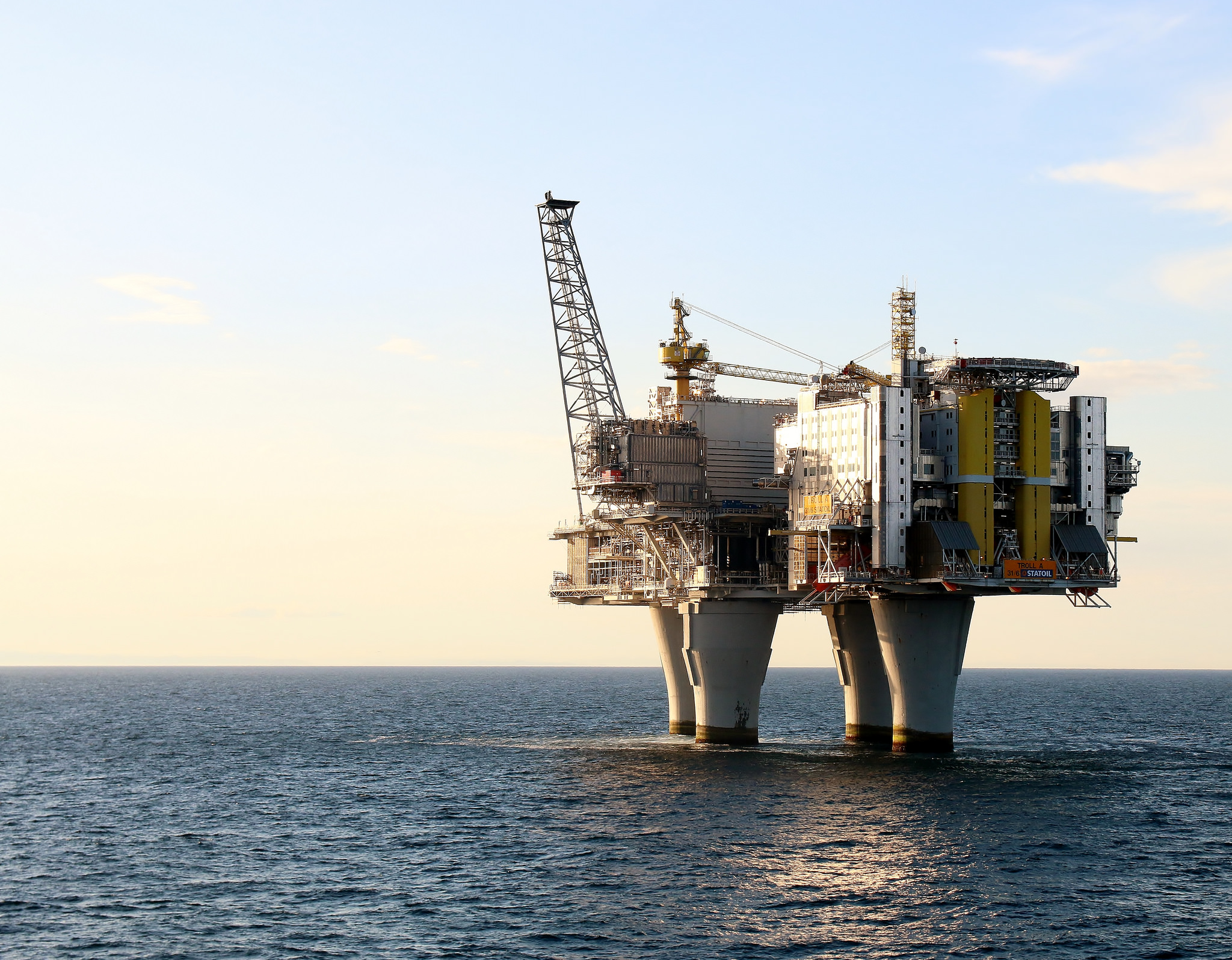 Se opplegg for dagen i classroom - legges ut onsdag ettermiddag.MAT OG HELSEHjemmeskole, husk meet kl 08.30Lage restelunsj. Oppdraget ligger i classroom. 2FRI2.PINSEDAGKRLEpresentasjonerMATEMATIKKFinne arealet/overflaten av 3-dimensjonale figurer/bygninger o.l.UteskoleMatlaging hjemme - lage nistepakke etter tallerkenmodellenEtterpå skal dere gå til Maudlandsgården hvor dere på veien skal bygge en oljeplattform av materialer dere finner i naturen og spise matpakken dere har laget :-)Se opplegg for dagen i classroom - legges ut onsdag ettermiddag.MAT OG HELSEHjemmeskole, husk meet kl 08.30Lage restelunsj. Oppdraget ligger i classroom. 3FRI2.PINSEDAGKROPPSØVINGBallspill v/skatebanenMøt ferdig kledd 11.30NORSKKompisvurdering/jobbe videre med fagdagoppgaveUteskoleMatlaging hjemme - lage nistepakke etter tallerkenmodellenEtterpå skal dere gå til Maudlandsgården hvor dere på veien skal bygge en oljeplattform av materialer dere finner i naturen og spise matpakken dere har laget :-)Se opplegg for dagen i classroom - legges ut onsdag ettermiddag.NORSKJobbe videre med fagdagoppgave4FRI2.PINSEDAGTILVALGSFAGUteskoleMatlaging hjemme - lage nistepakke etter tallerkenmodellenEtterpå skal dere gå til Maudlandsgården hvor dere på veien skal bygge en oljeplattform av materialer dere finner i naturen og spise matpakken dere har laget :-)Se opplegg for dagen i classroom - legges ut onsdag ettermiddag.ENGELSKWriting an Article5FRI2.PINSEDAGUteskoleMatlaging hjemme - lage nistepakke etter tallerkenmodellenEtterpå skal dere gå til Maudlandsgården hvor dere på veien skal bygge en oljeplattform av materialer dere finner i naturen og spise matpakken dere har laget :-)Se opplegg for dagen i classroom - legges ut onsdag ettermiddag.TirsdagOnsdagTorsdagFredagUkas målKunne forstå og svare på ulike oppgaver om temaet “Frihet” Skrive tekster med funksjonell tekstbinding og riktig tegnsetting og mestre rettskriving og ordbøying på hovedmål og sidemålMarkere sitater og vise til kilder i egne tekster Bruke fagspråk og kunnskap om grammatikk, tekststruktur og sjanger når dere skal vurdere hverandre sine tekster Kunne forstå og svare på ulike oppgaver om temaet “Frihet” Skrive tekster med funksjonell tekstbinding og riktig tegnsetting og mestre rettskriving og ordbøying på hovedmål og sidemålMarkere sitater og vise til kilder i egne tekster Bruke fagspråk og kunnskap om grammatikk, tekststruktur og sjanger når dere skal vurdere hverandre sine tekster Kunne forstå og svare på ulike oppgaver om temaet “Frihet” Skrive tekster med funksjonell tekstbinding og riktig tegnsetting og mestre rettskriving og ordbøying på hovedmål og sidemålMarkere sitater og vise til kilder i egne tekster Bruke fagspråk og kunnskap om grammatikk, tekststruktur og sjanger når dere skal vurdere hverandre sine tekster Kunne forstå og svare på ulike oppgaver om temaet “Frihet” Skrive tekster med funksjonell tekstbinding og riktig tegnsetting og mestre rettskriving og ordbøying på hovedmål og sidemålMarkere sitater og vise til kilder i egne tekster Bruke fagspråk og kunnskap om grammatikk, tekststruktur og sjanger når dere skal vurdere hverandre sine tekster NorskVær klar til å vise tekstene dine til læringsvenn. Innlevering svar på fagdagoppgavene (Del A + B).Ukas målKunne regne arealet av diverse 3-dimensjonale figurer/bygningerKunne regne arealet av diverse 3-dimensjonale figurer/bygningerKunne regne arealet av diverse 3-dimensjonale figurer/bygningerKunne regne arealet av diverse 3-dimensjonale figurer/bygningerMatematikkIngen lekseUkas målVite hvordan du skriver en artikkelVite hvordan du skriver en artikkelVite hvordan du skriver en artikkelVite hvordan du skriver en artikkelEngelskJobb litt med artikkelen din hvis du ligger dårlig an. Ukas målNaturfagUkas målDu er klar til presentasjon og gjør ditt aller beste.Du er klar til presentasjon og gjør ditt aller beste.Du er klar til presentasjon og gjør ditt aller beste.Du er klar til presentasjon og gjør ditt aller beste.KRLENoen få presentasjoner gjenstår, de gjennomføres på tirsdag. Resten av tiden bruker vi på ulike muntlig aktiviteter.Noen få presentasjoner gjenstår, de gjennomføres på tirsdag. Resten av tiden bruker vi på ulike muntlig aktiviteter.Noen få presentasjoner gjenstår, de gjennomføres på tirsdag. Resten av tiden bruker vi på ulike muntlig aktiviteter.Noen få presentasjoner gjenstår, de gjennomføres på tirsdag. Resten av tiden bruker vi på ulike muntlig aktiviteter.Ukas målUtvikle ferdigheter i diverse ballspillUtvikle ferdigheter i diverse ballspillUtvikle ferdigheter i diverse ballspillUtvikle ferdigheter i diverse ballspillKroppsøvingHusk ute-gymtøy!Ukas målKunne lage mat av rester. Kunne begrunne hvorfor det er viktig å kunne lage mat av rester. Kunne lage mat av rester. Kunne begrunne hvorfor det er viktig å kunne lage mat av rester. Kunne lage mat av rester. Kunne begrunne hvorfor det er viktig å kunne lage mat av rester. Kunne lage mat av rester. Kunne begrunne hvorfor det er viktig å kunne lage mat av rester. Mat og helseLes gjennom artiklene om restemat som ligger i classroomLes gjennom artiklene om restemat som ligger i classroomLes gjennom artiklene om restemat som ligger i classroomLes gjennom artiklene om restemat som ligger i classroomUkas målUtføre arbeidsoppdrag på best mulig måte. Utføre arbeidsoppdrag på best mulig måte. Utføre arbeidsoppdrag på best mulig måte. Utføre arbeidsoppdrag på best mulig måte. ArbeidslivsfagUkas målVi spiller gjennom de siste kahootene vi ikke rakk i sist uke og gjør noen oppgaver i forhold til ukedager, måneder, årstider og tider på dagen. repetisjon: gloser, Noch Einmal 2, ukedager, måneder, årstider, tider på dagenVi spiller gjennom de siste kahootene vi ikke rakk i sist uke og gjør noen oppgaver i forhold til ukedager, måneder, årstider og tider på dagen. repetisjon: gloser, Noch Einmal 2, ukedager, måneder, årstider, tider på dagenVi spiller gjennom de siste kahootene vi ikke rakk i sist uke og gjør noen oppgaver i forhold til ukedager, måneder, årstider og tider på dagen. repetisjon: gloser, Noch Einmal 2, ukedager, måneder, årstider, tider på dagenVi spiller gjennom de siste kahootene vi ikke rakk i sist uke og gjør noen oppgaver i forhold til ukedager, måneder, årstider og tider på dagen. repetisjon: gloser, Noch Einmal 2, ukedager, måneder, årstider, tider på dagenTyskUkas målDu kan forklare hva målestokk er.Du kan regne med målestokk.Du kan forklare hva målestokk er.Du kan regne med målestokk.Du kan forklare hva målestokk er.Du kan regne med målestokk.Du kan forklare hva målestokk er.Du kan regne med målestokk.Matte fordypningHusk å ta med deg alt utstyret inn til fordypningstimen. Du MÅ ha linjal og passer i tillegg til skrivebok, skrivesaker og chromebook.Husk å ta med deg alt utstyret inn til fordypningstimen. Du MÅ ha linjal og passer i tillegg til skrivebok, skrivesaker og chromebook.Ukas målFranskUkas målFelles beskjed: Møt på fotballbanen- stå klassevis. Gjelder alle gruppeneFelles beskjed: Møt på fotballbanen- stå klassevis. Gjelder alle gruppeneFelles beskjed: Møt på fotballbanen- stå klassevis. Gjelder alle gruppeneFelles beskjed: Møt på fotballbanen- stå klassevis. Gjelder alle gruppeneMusikkTema: “Superstars” - ta med evt. kostymer/ små rekvisitter som du forbinder med en superstjerne. Ukas målKunne planlegge og lage mat etter tallerkenmodellen.Kunne samarbeide og være kreative.Kunne designe og lage en modell av en oljeplattform av materialer fra naturen.Kunne planlegge og lage mat etter tallerkenmodellen.Kunne samarbeide og være kreative.Kunne designe og lage en modell av en oljeplattform av materialer fra naturen.Kunne planlegge og lage mat etter tallerkenmodellen.Kunne samarbeide og være kreative.Kunne designe og lage en modell av en oljeplattform av materialer fra naturen.Kunne planlegge og lage mat etter tallerkenmodellen.Kunne samarbeide og være kreative.Kunne designe og lage en modell av en oljeplattform av materialer fra naturen.UteskoleSe opplegg for dagen i classroom. NB! Må være på Maudlandsgården mellom kl. 10 og 12!Se opplegg for dagen i classroom. NB! Må være på Maudlandsgården mellom kl. 10 og 12!Se opplegg for dagen i classroom. NB! Må være på Maudlandsgården mellom kl. 10 og 12!Se opplegg for dagen i classroom. NB! Må være på Maudlandsgården mellom kl. 10 og 12!